TEHNISKĀ SPECIFIKĀCIJA Nr. TS_1605.006 v1Skrūvgriežu komplekts, 6 daļuAttēlam ir informatīvs raksturs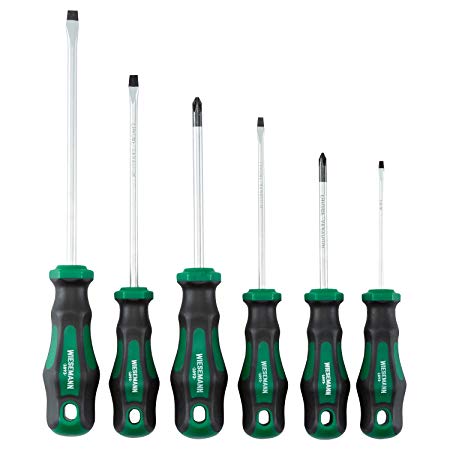 Nr.AprakstsMinimālā tehniskā prasībaPiedāvātā produkta konkrētais tehniskais aprakstsAvots PiezīmesVispārīgā informācijaVispārīgā informācijaRažotājs (ražotāja nosaukums un ražotājvalsts)Norādīt informāciju Nr. 1605.006 Skrūvgriežu komplekts, 6 daļu Norādīt pilnu preces tipa apzīmējumuPreces marķēšanai pielietotais EAN kods, ja precei tāds ir piešķirtsNorādīt vērtībuNorādīt vai, izmantojot EAN kodu, ražotājs piedāvā iespēju saņemt digitālu tehnisko informāciju par preci (tips, ražotājs, tehniskie parametri, lietošanas instrukcija u.c.)Norādīt informācijuParauga piegādes laiks tehniskajai izvērtēšanai (pēc pieprasījuma), darba dienasNorādīt vērtībuStandartiStandartiAtbilstība rūpnīcas kvalitātes un vadības standartam ISO 9001AtbilstAtbilstība standartam  ISO 2380-1 Assembly tools for screws and nuts - Screwdrivers for slotted head screws - Part 1: Tips for hand- and machine-operated screwdriversAtbilstAtbilstība standartam ISO 2380-2 Assembly tools for screws and nuts - Screwdrivers for slotted-head screws - Part 2: General requirements, lengths of blades and marking of hand-operated screwdriversAtbilstAtbilstība standartam  ISO 8764-1 Assembly tools for screws and nuts - Screwdrivers for cross-recessed head screws - Part 1: Driver tipsAtbilstAtbilstība standartam ISO 8764-2 Assembly tools for screws and nuts - Screwdrivers for cross-recessed head screws - Part 2: General requirements, lengths of blades and marking of hand-operated screwdriversAtbilstDokumentācijaDokumentācijaPielikuma, kā atsevišķs fails  iesniegts preces attēls, kurš atbilst sekojošām prasībām: ".jpg" vai “.jpeg” formātā;izšķiršanas spēja ne mazāka par 2Mpix;ir iespēja redzēt  visu produktu un izlasīt visus uzrakstus uz tā;attēls nav papildināts ar reklāmu.AtbilstOriģinālā lietošanas instrukcija uz iepakojuma sekojošās valodāsLVTipa apstiprinājuma sertifikātsAtbilstTehniskā informācijaTehniskā informācijaDarba daļa rūdīts hroma vanādija molibdēna tēraudsAtbilstErgonomisks plastikāta rokturis no divu komponentu materiāla ar pretslīdes pārklājumuAtbilstMagnetizēts skrūvgrieža galsAtbilstKomplekts sastāv no 6 – 8 daļāmAtbilstKomplektšā jābūt vismaz 6 gb. šādiem skrūvgriežiem:1 gb. Flat tipa skrūvgriezis 4,0X75 - 125 mm;1 gb. Flat tipa skrūvgriezis 15,5X100 - 125 mm;1 gb. Flat tipa skrūvgriezis 6,5X130 - 180 mm;1 gb. Phillips skrūvgriezis PH1X75 - 100 mm;1 gb. Phillips skrūvgriezis PH2X100 - 125 mm;1 gb. Pozidrive skrūvgriezis PZ2X100 - 125 mm.Norādīt precīzus komplekta skrūvgriežu izmērus un skaitu